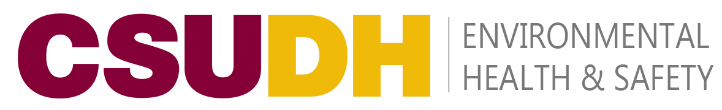 Injury & Illness Prevention ProgramJob Safety Analysis Form1000 E Victoria St.• Carson, CA 90747Phone: 310-243-3000 • Office: 310-243-3171 www.csudh.edu/ehsPicture of task/equipment:Task:Stihl Gas Powered Hedge TrimmerStihl Gas Powered Hedge Trimmer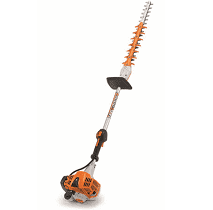 Name of Shop or Dept:CSUDH Campus - GroundsCSUDH Campus - Groundsob Title(s):Analyzed by:Orson FaynorOrson FaynorDate:Required PPE:Required PPE:Required PPE:Required PPE:Required/Recommended Trainings:Required/Recommended Trainings:Required/Recommended Trainings:Required/Recommended Trainings:                              IIPP                                                                Equipment Specific                              IIPP                                                                Equipment Specific                              IIPP                                                                Equipment Specific                              IIPP                                                                Equipment SpecificTASKHAZARDSHAZARDSCONTROLS		Use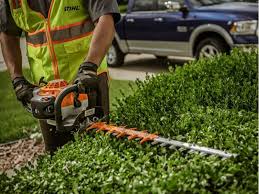 AmputationsLacerationsFallsAmputationsLacerationsFallsDo not operate machine when fatigued.  If you are tired, take a break. Tiredness may result in loss of control.To reduce the risk of injury from blade contact, never carry or transport power tool with the blades moving.Before starting machine be sure the cutting tool is clear of you and all other obstructions and objects to prevent blade contact.Always hold the unit firmly with both hands on the handles when you are working.  Wrap your fingers and thumbs around the handles.Always operate the machine so that the cutting blades are away from your body.Do not overreach. Keep proper footing and balance at all times. Special care must be taken in slippery conditions and in difficult, overgrown terrain. Be extremely cautious when working on slopes and uneven ground.To reduce the risk of injury from loss of control, never work on a ladder, in a tree or any other insecure support.  Never hold the machine above shoulder height.Always stop the engine and make sure the cutting blades are stopped before doing any maintenance or repair work or cleaning the tool.